(projektna naloga pri predmetu informatika)Kazalo1	Kazalo	22	Uvod	43	Maribor	54	Splošni podatki	64.1	Osnovni podatki o mestu Maribor	64.1.1	Površina	64.1.2	Število prebivalcev	64.1.3	Lega	64.1.4	Klimatske razmere	64.1.5	Temperature	64.1.6	Padavine	64.2	Dostop in logistične možnosti	75	Prostor	75.1	Prostorski razvoj Maribora	76	Urbanistična zasnova	87	Zaposlenost	87.1	Zaposleni mesta Maribor	87.2	Aktivno prebivalstvo v letu 2002	88	Izobraževanje	108.1	Priznanje na področju izobraževanja	109	Zdravstvo	1010	Šport	1111	Zeleni sistemi	1211.1	Mestni park	1212	Ekologija	1312.1	Zdravo mesto	1313	Kratka zgodovina mesta	1414	Mariborski grad	1515	Maribor v letnicah	1616	Zaključek	2017	Viri in literatura	2118	Ostala kazala	2218.1	Kazalo slik	2218.2	Kazalo tabel	22UvodV projektni nalogi bom predstavila drugo največje mesto v Sloveniji. Predstavila bom Maribor kot mesto, njegovo urejenost, lego, mariborski grad, Maribor v letnicah, razvoj mesta in še številne zanimivosti. Ljudje poznamo mesto kot celoto, vendar ne poznamo številnih zanimivosti, katere bom predstavila v tej nalogi – to je moj cilj. Upam, da vam bo naloga všeč, kajti vanjo sem vložila veliko truda in časa.MariborMaribor na jugu obdaja Pohorje, s svojimi gozdovi, planjavami in smučišči. Tu je najvzhodnejši del slovenskih Alp in Maribor se ponaša z nazivom Alpsko mesto leta 2000. Na zahodu mesta se s svojimi skrivnostnimi potmi začenja Kozjak. Vinorodni mariborski griči na severu so rob slikovitih Slovenskih goric. Na vzhodu se začenja Dravsko polje in na zahodu Dravska dolina. Reka Drava, poleg gričev eden izmed pomembnih razlogov za nastanek mesta, tu priteče iz alpskega v panonski svet.Maribor se ponaša z najstarejšo trto na svetu, ki raste že dobra štiri stoletja v starem mestnem jedru, ob Dravi, ki je močno zaznamovala življenje mesta. Stari del mesta, Lent, že dobro desetletje privlači številne obiskovalce od blizu in daleč na enega najbolj znanih evropskih poletnih festivalov. Pohorska Zlata lisica, smučarsko tekmovanje ob vstopu v novo leto, za nekaj dni metropolo slovenske Štajerske povzdigne v svetovno smučarsko središče, kamor se zgrinjajo navdušeni privrženci zimskih športov, na njegovih strmih pobočjih, ki segajo do roba mesta, pa se pomerijo najboljše smučarke sveta. Mesto ima odličen kongresni center in postaja vse bolj uveljavljeno kongresno središče.Na gospodarskem področju je Maribor po prestrukturiranju v devetdesetih letih na pragu novega veka, v novem razvojnem ciklusu. Močan je razvoj storitvenih dejavnosti (trgovina, bančništvo, zavarovalništvo), uspešen je razmah mnogih malih in srednje velikih podjetij. Velika podjetja so se v večini primerov uspešno prestrukturirala. Vse to se odraža tudi v povečevanju zaposlenosti in zmanjševanju brezposelnosti.S sprejetjem urbanistične zasnove je mesto zagotovilo nove površine za širitev gospodarskih dejavnosti, za nove stanovanjske površine in infrastrukturo, s sprejetjem Lokalne agende 21 in srednjeročnim razvojnim programom pa za razvoj, zasnovan na trajnostnih načelih.Maribor je pomembno izobraževalno (samostojna univerza, široka mreža višjih, srednjih in osnovnih šol ter ustanov predšolske vzgoje), zdravstveno (največja splošna bolnišnica s kliničnimi oddelki, nova medicinska fakulteta, gosta socialna mreža), kulturno (poklicno gledališče, drama opera, balet; lutkovno gledališče, muzejska in knjižnična dejavnost, razvejena ljubiteljska kultura) in športno središče (množične prireditve, vrhunski šport in rekreativne dejavnosti) ter vse bolj zaželen turistični cilj (odmevne prireditve, zimski in letni turizem, mesto parkov, terme, vinorodni griči).Maribor je mesto mnogih možnosti in priložnosti na številnih področjih. Na naslednjih straneh Vam je naše mesto na kratko predstavljeno. Maribor se nenehno razvija, zato v takšnem prikazu seveda ni moč zajeti vsega, kar bi zanimalo obiskovalca. Sodelavci mestne uprave so se skupaj s strokovnjaki mnogih institucij potrudili in zbrali vrsto pomembnih informacij, ki bodo obiskovalcu, tudi takšnemu, ki želi v Mariboru živeti, delovati in ostati dlje, v pomoč.Splošni podatkiOsnovni podatki o mestu MariborPovršinaPovršina Maribora znaša 147 km2.Število prebivalcevPo podatkih popisa opravljenega 12.4.2002 je v Sloveniji 114.349 Mariborčanov. LegaMaribor leži na 269,5 m nadmorske višine, 15° 39' 12" zemljepisne dolžine in 46° 33' 39" zemljepisne širine, vse izmerjeno na jugozahodnem vogalu grajske kapele med Grajskim trgom in Grajsko ulico. Mesto se je razširilo na obe strani reke Drave. V njem se naravno stekajo sklenjene pokrajineDravska dolina med Pohorjem in Kozjakom, ki se pri Selnici raztegne v širšo diluvialno nižino Mariborske ravni Slovenske gorice, mladoterciarno gričevje iz miocenskih laporjev in peščencev Dravsko-Ptujsko polje, ki se v obliki velikega trikotnika kot velikanski vršaj prodnatih diluvialnih nanosov razteza proti Ptuju Klimatske razmerePodnebje v Mariboru in v celotni regiji ima močne subpanonske značilnosti.
TemperatureNormalna povprečna letna temperatura zraka je 9,4 stopinje Celzija. Občutnega nihanja letnih povprečnih temperatur ni. Najnižja mesečna povprečna temperatura je v januarju - 1,3 stopinje Celzija, najvišja pa v juliju 19,7 stopinje Celzija. Zime so precej mrzle, pomladi zgodnje, poletja vroča, jeseni pa tople. Ugodnost klime izpričuje tudi večstoletna vinogradniška tradicija.
PadavinePovprečje letnih padavin je 1050 mm; največ jih je v maju, juniju in juliju. Jesenski meseci so razmeroma suhi. Mariborsko podnebje odlikujejo sončni dnevi; na leto jih je v povprečju kar 266. Megle v Mariboru ni veliko; ob naraščanju vlažnosti in oblačnosti se pojavlja novembra in decembra.Dostop in logistične možnostiMesto Maribor leži na križišču dveh panevropskih prometnih koridorjev, to sta:koridor 10, na relaciji Passau–Solun koridor 3, Milano–Trst–Budimpešta–Kijev Mariborsko avtocestno križišče usmerja cestni promet proti Avstriji, Madžarski, Ljubljani in Zagrebu. Železniško križišče pa železniški promet proti Gradcu, Celovcu, Ljubljani in Madžarski.
Skupaj z letališčem je Maribor opredeljen kot intermodalni kopenski logistični center, ki je od najbližjega pristanišča v Kopru oddaljen ca. 220 km.Letališče v Mariboru je mednarodno javno letališče, ki je tudi redni član Združenja letališč Evrope – ACI Europe. Njegova tržna strategija obsega: letalski tovorni promet, redni potniški promet, potniški charterski promet in center za šolanje pilotov evropskih letalskih družb (Swissair, AUA, LTU ...)
Karakteristike letališča: VPS (vzletno-pristajalna steza) s centralno svetlečo linijo (dimenzije: d = 2500 m , š = 45 m), razred letališča – B, 1, ILS kategorija. Vremenski pogoji so odlični.Maribor leži ob železniški progi Nürnberg-Regensburg-Maribor-Trst (z odcepom za Dunaj, Madžarsko in Hrvaško) in ob železniški progi Maribor-Dravograd.ProstorProstorski razvoj MariboraProstorski razvoj mesta Maribor opredeljujejo naslednji dejavniki: strukturne in gospodarske spremembe, porast prostorske mobilnosti prebivalstva, bližina regionalnega avtocestnega vozlišča, dvig blaginje prebivalstva, večje zahteve po urejenem bivalnem okolju, višja stopnja varstva okolja, varovanje kulturnega izročila in krepitev regijske funkcije mesta.Temeljni skupni interesi in ciljiTrajnostni urbani razvoj Povezava mesta in obmestja Zagotavljanje prostorskih možnosti za gospodarski in socialni razvoj mesta Ohranjanje in dvig kvalitete bivalnega okolja Vzdrževane kontinuitete urbanističnega urejanja Mestna občina Maribor je leta 2000 sprejela urbanistično zasnovo. Urbanistična zasnovaUrbanistična zasnova predstavlja dolgoročni prostorski načrt razvoja mesta, njegovih funkcij, širitve mesta in hkrati so naravnega razvoja različnih dejavnosti. V zadnjih 20 letih so se razvojne tendence na več področjih spremenile in to upošteva tudi urbanistična zasnova. Najpomembnejše so:sprememba nekaterih večjih industrijskih con in njihova reurbanizacija za druge, predvsem centralne dejavnosti opustitev večjega števila vojaških objektov izgradnja nove avtocestne mreže kot posledica načrtovanja gradnje AC ter zahodne in vzhodne obvoznice mesta nadaljnji razvoj stanovanjske gradnje in oblikovanje mestnega roba z organizirano gradnjo, skupaj z zelenim rekreacijskim obročem okrog mesta Urbanistična zasnova opredeljuje površine za centralne dejavnosti, za družbene dejavnosti (izobraževanje, kulturo in socialno dejavnost), za komunalo in energetiko, za obrambo in zaščito, za pokopališča, promet, proizvodnjo in skladiščenje, za šport, za stanovanja in dopolnilne dejavnosti, za vodne in zelene površine.ZaposlenostZaposleni mesta MariborV mariborski občini je zaposlenih 58.508 delavcev, kar predstavlja 50,39% delovno aktivnega prebivalstva v Podravju. Največ zaposlenih je v podjetjih in drugih organizacijah (50.953), samozaposlenih oseb je 3.611, zaposlenih oseb pri samozaposlenih pa 3.944.Aktivno prebivalstvo v letu 2002Tabela 1: Zaposlenost 2002V mariborski občini so vidni pozitivni premiki na področju zaposlovanja, saj število zaposlenih v zadnjem času raste. Od januarja 1999 do decembra 2002 se je število zaposlenih povečalo za 2.354 oz. za 4,2 %.Brezposelnost se v zadnjih letih zmanjšuje. Konec decembra 2002 je bilo v Mariboru registriranih 9.659 brezposelnih oseb. Od januarja 1999 do decembra 2002 se je število brezposelnih zmanjšalo za 2.518 oz. za 20,7 %.Mestna občina Maribor skupaj z Zavodom za zaposlovanje-Območna služba Maribor že več let sodeluje v programih vzpodbujanja samozaposlovanja brezposelnih oseb s stalnim prebivališčem v Mestni občini Maribor. Od leta 1995 do 2002 je MOM subvencionirala samozaposlitev 421 brezposelnim osebam. Prav tako Mestna občina Maribor sofinancira programe izvajanja javnih del, programe Regijskega sklada dela Podravje (pomoč pri kadrovskem prestrukturiranju podjetij in presežnim delavcem) in Sklada za razvoj in usposabljanje človeških virov (programi pre/do usposabljanja delavcev).IzobraževanjePriznanje na področju izobraževanjaMestna občina Maribor je v letu 2002 na področju vseživljenjskega učenja in izobraževanja odraslih prejela posebno priznanje za izjemne strokovne in promocijske dosežke pri bogatitvi znanja drugih. Priznanje je občini podelila komisija Andragoškega centra Republike Slovenije.Prejem priznanja je odraz aktivnega večletnega sodelovanja občine v okviru projekta Teden vseživljenjskega učenja, ki je promocijski projekt Andragoškega centra Slovenije. Teden vseživljenjskega učenja poteka v Sloveniji že od leta 1996, vedno pa je to tretji teden v oktobru. Namen prireditve je ozaveščati širšo javnost o načinih in pomenu učenja v prav vseh obdobjih človekovega življenja. Prireditev v Mariboru in okolici poteka pod okriljem Mestne občine Maribor, ki je pokrovitelj projekta ter koordinacije Andragoškega zavoda Maribor-Ljudske univerze in Ekonomskega inštituta Maribor, Sklada za razvoj in usposabljanje človeških virov. V tem tednu se zvrstijo mnoge prireditve, kot so predavanja, okrogle mize, debatni krožki, razstave, športne dejavnosti, delavnice, svetovanja, predstavitve programov in drugo. Prireditve so namenjene vsem občankam in občanom in so brezplačne.ZdravstvoZdravstveno dejavnost v Mariboru izvajajo javni zdravstveni zavodi.Javni zdravstveni zavod Splošna bolnišnica Maribor, na Ljubljanski 5, izvaja za občane Maribora (ter za velik del severovzhodne Slovenije z okoli 250.000 prebivalci) sekundarno in terciarno zdravstveno dejavnost na treh lokacijah s približno 2500 zaposlenimi, med njimi je vsak sedmi zdravnik.Zdravstveni dom dr. Adolfa Drolca izvaja za občane Maribora primarno zdravstveno dejavnost še v petnajstih dislociranih ambulantah, zdravstveno dejavnost pa še za 11 drugih občin; šteje okoli 1000 zaposlenih, med njimi je ena petina zdravnikov.Zavod za zdravstveno varstvo Maribor deluje kot območni zavod na področju socialnomedicinske, higienske, epidemiološke in zdravstveno-ekološke dejavnosti v sodelovanju z Inštitutom za varovanje zdravja Slovenije.Javni zdravstveni zavod Mariborske lekarne ima v svoji sestavi v mariborski občini deset lekarn.Zdravstveno dejavnost izvajajo tudi zasebni zdravstveni delavci, ki jim je bila podeljena koncesija za opravljanje javne službe v zdravstveni dejavnosti na območju Mestne občine Maribor:osnovno zdravstveno dejavnost opravljajo v 43 ambulantah, od tega v 29 zobozdravstvenih 20 specialističnih ambulant 5 lekarn 16 drugih izvajalcev zdravstvene dejavnosti (delovna in fizioterapija, nenujni prevozi bolnikov). Prav tako je v zdravstveno dejavnost tesno vpet Zavod za zdravstveno zavarovanje Slovenije, Območna enota Maribor. Zelo pomembni so še zasebni diagnostični centri in medicinsko rekreacijski centri v Mariboru: MRC Fontana, Arhimed d.o.o., Medicinski center dr. Pirnat d.o.o., itn..ŠportSvoj prosti čas v Mariboru in njegovi okolici lahko preživite na lovu, ribolovu, smučanju, kopanju, na kolesarjenju, sprehodih in izletih. Mnogi športno-rekreacijski objekti v mestu omogočajo še ukvarjanje z mnogimi drugimi športi:športna Dvorana Tabor (športi z žogo, gimnastika, fitnes, aerobika ...) umetno drsališče v Ledni dvorani (drsanje in hokej) hipodrom v bližnji Kamnici (jahanje, kasaške dirke...)kopališča (MRC Fontana, kopališče Tam, Mariborski otok, kopališče Pristan) stadion Ljudski vrt (nogometno igrišče, teniška igrišča, igrišče za košarko, odbojko, balinišče…) Športni park Tabor (atletski stadion, teniška igrišča, nogometno igrišče) Športni center Pohorje: Snežni stadion, ostala smučišča, Adrenalinski park, ostale površine (smučanje, sankanje, letno sankanje, gorsko kolesarjenje, paint ball, jahanje, jadralno padalstvo…) Terme Maribor: Medicinsko-rekreacijski center Fontana (plavanje, fizikalna terapija, rehabilitacija, whirlpool, savna, turške kopeli, fitnes center) in Hotel Habakuk (plavanje, squash, fitnes center, wellness center). Na voljo je 8 km osvetljenih smučišč z vrha Mariborskega Pohorja do doline, ki so lahko tudi umetno zasnežena in nudijo smuko 12 ur na dan, vsaj 100 dni v letu. Smučanje, extrem carving, deskanje na snegu, telemark, tek na smučeh, animacije - za vse to in še obilo druge zabave ter zimskih radosti skrbi kolektiv Smučarske šole in Šole deskanja na snegu Pohorje.Smučarska šola in šola deskanja na snegu Pohorje je največja te vrste v Sloveniji. Vanjo je vključenih 200 učiteljev smučanja in deskanja na snegu, od tega kar 120 aktivnih, ki poučujejo v 6 različnih svetovnih jezikih med vso smučarsko sezono. V eni sezoni naučijo smučati in deskati več kot 2000 otrok in odraslih.Maribor s svojo okolico ponuja obilo možnosti za krajše in daljše izlete. Med najzanimivejšimi velja omeniti naslednje: Maribor-Vurberk-Ptuj; Maribor-Pekre-Limbuš-Ruše-Lovrenc na Pohorju; Maribor-Zavrh-Lenart-Sv. Trojica; Maribor-Slovenska Bistrica-Štatenberg-Ptujska gora.Nad okoljem Maribora bodo navdušeni tudi kolesarji. Okoliški hribi s Pohorjem ponujajo nekaj izvirnih in lepih kolesarskih doživetij. Urejene so kolesarske poti po pobočjih Pohorja, Kozjaka, po Slovenskih goricah in Halozah, po Dravskem polju in v samem centru Maribora.Zeleni sistemiMestni parkMed obilico zelenja, ki krasi mesto, varuje prebivalce pred neugodnimi vplivi urbanega okolja in jim nudi možnost druženja, rekreacije in oddiha, pripisujemo parkom največji pomen.Mestna občina Maribor redno vzdržuje vse parke, ki so v javni rabi. Razprostirajo se na površini 280.000 m2.Večina parkov je posebej zavarovanih in imajo status spomenikov oblikovane narave ali naravnih spomenikov.Razprostira se severno od mestnega jedra na površini okrog 5ha in ga sestavljajo Mestni park, Kalvarija, Trije ribniki in Piramida. Medtem ko so južna pobočja Kalvarije in Piramide obdelana z vinogradi, so ostale površine pretežno gozd, deloma travnik, potoki in ribniki. Govorimo o sožitju treh krajinskih elementov.Mestni park je nastajal v letih 1872-1896 ob izgonu, ki je nekoč polnil jarek mestnega obzidja. Nastal je iz obstoječih parkovnih elementov. Prvotno je bil opremljen v pozno bidermajerskem slogu s klopmi in mostički, ki so se ohranili do danes.V park so proti koncu 19. stoletja vključili tudi območje Treh ribnikov, leta 1890 pa je bil zgrajen glasbeni paviljon. Objekt, ki zdaj gosti dejavnost Akvarija-terarija, je bil zgrajen v začetku dvajsetih let prejšnjega stoletja kot kavarna. Posebnost parka je tudi umetno navoženi Rožni grič z dvema litoželeznima stebroma, ki sta ostanka mestne oljne ulične razsvetljave. Skozi park vodi sprehajalce široka promenada, ki je bila prvič osvetljena leta 1926. V parku je bilo v različnih obdobjih postavljenih tudi nekaj spomenikov, od katerih sta ohranjena dva. Park krasijo tudi skulpture in fontane. V manjšem delu parka je urejeno otroško igrišče.Danes raste v Mestnem parku okoli 100 vrst domačih in tujih listavcev in mnogo iglavcev. Približno četrtina dreves izvira še iz časa prve zasaditve. Leta 1998 je bilo ob 100-letnici mariborskega olimpionika Leona Štuklja v parku posajenih 100 novih dreves.Ekologija Zdravo mestoMaribor je bil kot drugo največje mesto v Sloveniji v sedemdesetih in osemdesetih letih eno večjih industrijskih središč z razvito tekstilno, kemično, avtomobilsko, metalurško, živilsko, in lesnopredelovalno industrijo. Zaradi takrat še zelo ohlapne okoljske zakonodaje so se v mestu pojavljali mnogi okoljski problemi.Pomembnejše obveznosti lokalnih skupnosti na področju varstva okolja izhajajo iz Zakona o varstvu okolja, Zakona o lokalni samoupravi, Zakona o ratifikaciji evropske listine lokalne samouprave in iz pomembnejših deklaracij, ki jih je podpisala država, med njimi so: deklaracija, sprejeta v Rio de Janeiru, Aarhuška deklaracija …Glavne dosedanje pridobitve, ki jih lahko povezujemo z uresničevanjem smernic za trajnostni razvoj v Mariboru:Maribor je prvo mesto v Sloveniji, ki ima izdelano Lokalno agendo 21 - program varstva okolja, ki vsebuje cilje, usmeritve, strategijo varstva okolja in rabe naravnih dobrin za obdobje do leta 2008; izboljšali smo kakovost pitne vode in varovanja podtalnice; bistveno smo zmanjšali onesnaženost zraka; razvili smo sistem ločenega zbiranja odpadkov; odstranili smo številna divja odlagališča odpadkov in sanirali njihove lokacije, zgrajena je prva faza centralne čistilne naprave odpadnih voda in dograjeno primarno kanalizacijsko omrežje; Za svoja prizadevanja na področju varovanja okolja je Mestna občina Maribor leta 1999 in leta 2001 prejela priznanje Evropske zveze.Kratka zgodovina mestaTam, kjer je že v antiki nastalo pomembno prometno križišče med Celeio in Falvio Solvo na eni strani ter Ptujem in Koroško na drugi strani, je danes drugo največje mesto v Sloveniji, Maribor. Skromna najdišča iz mlajše kamene dobe, žarna grobišča, keltske najdbe in rimska villa rustica pričajo o najstarejših sledovih naselitve na območju današnjega mesta. Pisalo se je leto 1164, ko je koroški vojvoda Bernhard Speinheim dal na griču Piramida zgraditi prvo utrdbo, ki se je imenovala Grad v marki ali Burg in der Mark. Naselbina, ki je zrasla pod gričem, se je imenovala Markburg. Leta 1209 dobi naselje trške pravice in 1254. leta se prvič omenja kot mesto. Le leto kasneje so meščani začeli graditi dva kilometra dolgo mestno obzidje, ki je omejilo staro mestno jedro. Obzidje so še dodatno utrdili z obrambnimi stolpi. Sodni stolp, Tscheligijev stolp, Židovski stolp in Vodni stolp so mesto pomagali ohraniti celo pred turškimi vpadi in še danes razkrijejo marsikatero legendo.V srednjem veku je v Mariboru živela številna in ekonomsko zelo močna židovska skupnost. Zgradili so si za tiste čase veliko in mogočno sinagogo, ki je bila zaradi svojih značilnosti izjemna v prostoru srednje Evrope. Mestu, ki je bilo zgrajeno iz kamna in lesa, niso prizanesli ne požari in ne kuga. Slednja je ob koncu 17. stoletja pomorila petino prebivalstva in v tistem času dobi Maribor enega najlepših kulturnih spomenikov v mestu, Marijino ali kužno znamenje. Slovenski škof Anton Martin Slomšek ni le prvi slovenski svetnik, ampak tudi zaslužen narodni buditelj. S prenosom sedeža lavantinske škofije iz Št. Andraža v Maribor leta 1859 je cerkev sv. Janeza Krstnika postala stolna cerkev.  Slika : Splavarji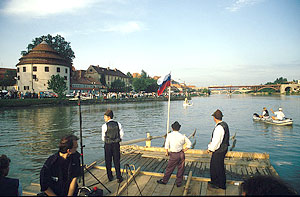 Izgradnja južne železnice od Dunaja do Trsta leta 1846 je mestu prinesla hiter razvoj industrije. Nekoč majhno mesto se je začelo hitro širiti in s širitvijo mesta se je povečal tudi promet. Treba je bilo zgraditi nove mostove in prav ti so poteptali srednjeveško zasnovo starega dela mesta, imenovanega Lent. Reka Drava je bila pomembna prometnica že v rimskih časih. Na njej je letno pristajalo 700 šajk in 1200 splavov, ki so poleg lesa prevažali vino, železne izdelke in tekstil vse od Koroške pa do Beograda in naprej do Črnega morja. Nekoč deroča reka danes tiho šepeta o svoji pomembni vlogi za blagostanje mesta. In le nekaj metrov vstran od reke po 400 letih še vedno rodi in hkrati spominja na preteklost žametna kraljica vseh vinskih trt, Stara trta, najstarejša na svetu. Prva svetovna vojna je opravila s sovražnikom. General Maister je s svojo borno skupino vojakov ubranil severno mejo. Maribor je bil in ostal slovensko mesto. Viharna leta med prvo svetovno vojno so odločilno vplivala tudi na kasnejši razvoj mesta. Pojavila se je močna tekstilna industrija, ki je svojo priložnost našla tudi v kasnejših desetletjih. Drugo svetovno vojno je Maribor dočakal s strahom pred prihajajočo vojaško močjo. Bil je 6. april 1941, ko je nekdanja Jugoslavija padla pod naletom tujega okupatorja. V mestu se je ustavil ves razvoj in tudi industrija. Med vojno so v letalskih napadih zavezniki in okupatorji skoraj porušili mesto in posledice okupatorskega ravnanja je bilo čutiti še desetletja po končani vojni. Po drugi svetovni vojni je Maribor beležil skokovit razvoj. Podjetja v obdobju samoupravnega socializma so zaposlovala pretežno po socialnih kriterijih in ustvarjala delavski razred nove dobe. S krčenjem delovnih mest v industriji se Maribor preusmerja v pospešen razvoj turizma in drugih storitvenih dejavnosti. Mesto s 110.000 prebivalci je postalo univerzitetno, gospodarsko, kulturno, prometno in turistično središče severovzhodne Slovenije.Mariborski gradMariborska deželnoknežja gospoščina je imela v dvorcu od konca srednjega veka svoj sedež. Baročni dvorec se ponaša z bogato okrašenim stopniščem in slavnostno dvorano, ki je okrašena s štukaturami in poslikavami na stropu. Danes je tu muzej.Maribor v letnicah 2400-1900 pr. n. št. - najdbe iz bakrene dobe govorijo, da so na ozemlju današnjega Maribora že živeli ljudje. ok. 800 pr. n. št. - na ozemlju današnjega Maribora so že vsaj štiri ilirske naselbine.  Slika : Najdbišče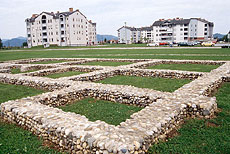 ok. 400 pr. n. št. - v deželo pridejo Kelti, prinesejo kulturo mlajše železne dobe in zavladajo nad Iliri. zadnja leta pr. n. št. - naše kraje zasedejo Rimljani; na ozemlju današnjega Maribora je le manjša rimska naselbina s prehodom čez Dravo in križiščem cest v Celje, Ptuj in Virunum (današnja Gospa Sveta na Koroškem); v bližini je meja med rimskima provincama Norik in Gornja Panonija. do 400 n. št. - nekdanje ilirsko in keltsko prebivalstvo se romanizira. po 568 - v deželo pridejo Avari in Slovani ter jo poselijo. ok. 745 - nad predniki Slovencev zagospodarijo germanski Franki, fevdalni sistem utrjuje oblast tujega plemstva. 843 - delitev frankovske države; ozemlje današnjega Maribora preide v sestavo vzhodnofrankovske države, nato nemškega cesarstva. 1147 - območje današnjega Maribora je združeno v Štajersko; ta postane leta 1180 vojvodina. 1164 - prva zanesljiva omemba gradu v krajini (Marchburch), ki da naselbini pod seboj ime; grad stoji na griču, ki se danes imenuje Piramida; pozidan je bil približno na sredini Podravske mejne krajine, ki jo je nemško cesarstvo ustanovilo za varstvo pred Madžari. 1209 - Maribor je prvič omenjen kot trg. 1248 - prvič je omenjena današnja stolnica. 1254 - Maribor je prvič omenjen kot mesto; razvilo se je iz naselbine na dravskem obrežju pod gradom. 1278 - po zmagi Rudolfa Habsburškega nad Otokarjem II. se Maribor začenja razvijati; dobi obzidje s stolpi, jarkom in trojimi vrati; razmahnejo se trgovina, obrt in vinogradništvo; mesto ima monopol nad podravsko vinsko trgovino s Koroško; v mestu osnujejo svoje sedeže razne cerkvene in posvetne gosposke; v mesto se priseli precej Židov; ti se ukvarjajo predvsem z vinsko trgovino in denarništvom; v južnovzhodnem delu mesta si uredijo geto s sinagogo; Slovenci prebivajo v severozahodnem delu mesta v Slovenski ulici (l. 1319 je prvič omenjena v listini kot Windische Gazze). 1478-1480 - pozidan je grad ob severovzhodnem vogalu mesta 1480 - ogrski kralj Matija Korvin (kralj Matjaž iz slovenske ljudske pesmi) v boju proti cesarju Frideriku pridre pred Maribor, ga obkoli, a ne zavzame. 1497 - Žide preženejo iz mesta. 1513 - požar upepeli skoraj vse mesto. 1515 - pozidan je Rotovž. 1532 - turški sultan Sulejman II. oblega s stotisočglavo vojsko Maribor, a ga ne osvoji. 1600 - rekatolizacijska komisija izžene protestante iz Maribora; v bližnji Betnavi razstrelijo protestantsko molilnico, razdenejo pokopališče in uničijo protestantsko šolo. 1601, 1648, 1650, 1699 - požari opustošijo mesto. 1680 - kuga, ki v 17. stol. petkrat obišče mesto, to leto razsaja najhuje; za njo umre 483 ljudi, tretjina takratnega mestnega prebivalstva.    Slika : Kužno znamenje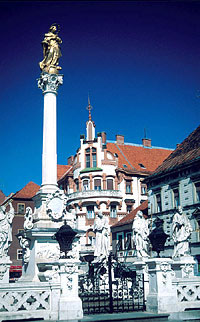 1711 - v Mariboru poslednjič obsodijo na smrt čarovništva obtožene ženske. 1752 - Maribor postane središče okrožja in sedež okrožnega urada. 1758 - jezuiti ustanovijo gimnazijo. 1782 - mesto dobi glavno šolo. 1784 - ustanovljena je predmestna slovenska (današnja frančiškanska) župnija. 1795 - mesto dobi prvo tiskarno. 1805, 1809 - francoski vojaki zasedejo mesto. 1846 - skozi mesto je speljana južna železnica, ki nato poveže Dunaj s Trstom (1857); z njo se začne razcvet mesta. 1848 - ob marčni revoluciji ustanovijo v mestu narodno gardo; Maribor se okrepi kot sedež okrožja, ki združuje vse Slovence na Štajerskem. 1850 - mestni občini se pridružijo koroško, graško in magdalensko predmestje. 1852 - pozidana je gledališka stavba. 1859 - škof Anton Martin Slomšek prenese sedež lavantinske škofije iz Št. Andraža na Koroškem v Maribor; skoraj vsi štajerski Slovenci pridejo pod njeno varstvo; z bogoslovjem dobi mesto prvo visoko šolo. 1861 - v Mariboru je ustanovljena Slovanska čitalnica, jedro slovenskega narodnega gibanja na Štajerskem; mesto ustanovi svojo hranilnico. 1862 - mesto se industrializira z osrednjimi delavnicami Južne železnice na desnem bregu Drave; izhajati začne prvi mariborski (nemški) časnik. 1863 - Maribor se s koroško železnico poveže čez Dravograd s Celovcem in z Južno Tirolsko. 1866 - Maribor postane samoupravna občina. 1867 - izhajati začne list Slovenski gospodar, namenjen kmečkemu ljudstvu. 1868 - mladoslovenci začno v Mariboru tiskati politični list Slovenski narod. 1869 - mesto dobi plinsko razsvetljavo. 1870 - ustanovljena je višja realka, utrdi se učiteljišče. 1870 - nemška zmaga nad Francijo okrepi nemški nacionalizem; v Mariboru se ostrijo narodna nasprotovanja med Nemci in Slovenci. 1898 - Maribor postane sedež okrožnega sodišča. 1899 - Slovenci si pozidajo Narodni dom, središče političnega, gospodarskega in kulturnega življenja štajerskih Slovencev. 1900 - pozidana je frančiškanska cerkev s samostanom (dela so se začela 1892). 1901 - mesto dobi vodovod. 1902 - pozidana je sodna palača. 1903 - ustanovljeno je slovensko Zgodovinsko društvo; leto kasneje začne izdajati znanstveno revijo Časopis za zgodovino in narodopisje, s katero naveže znanstvene stike po Evropi; ustanovi si knjižnico, predhodnico današnje Univerzitetne knjižnice. 1913 - čez Dravo je zgrajen most (današnji Stari most). 1914 - izbruhne prva svetovna vojna. 1918 - proti koncu vojne ustanovijo v Mariboru Narodni svet za Štajersko, najvišji slovenski politični organ v deželi. 1918 - 1. novembra prevzame Narodni svet upravo na slovenskem Štajerskem; vojaško poveljstvo je zaupano generalu Rudolfu Maistru. 1918 - 23. novembra razoroži general Rudolf Maister s svojo vojsko nemške brambovce (Schutzwehr) in zagotovi Maribor Sloveniji. 1918 - 1. decembra se Maribor združi v novo državo - Kraljevino Srbov, Hrvatov in Slovencev. 1918, 1919 - v mestu se oblikuje slovenska uprava, v šole je uvedena slovenščina; ta postane uradni jezik. 1920 - Maribor dobi elektriko iz bližnje falske elektrarne. 1921 - izvoljen je prvi slovenski župan. 1922 - začetek razvoja mariborske tekstilne industrije. 1923 - Maribor postane sedež velike upravne enote - oblasti. 1930 - Maribor dobi odprto kopališče na Mariborskem otoku; razvijati se začne turizem. 1936, 1939 - delavske stavke. 1941 - 6. aprila napade Nemčija Jugoslavijo; nacistična vojska zasede 10. aprila Maribor; slovenske šolske, kulturne in prosvetne institucije so odpravljene, slovensko gospodarstvo uničeno, slovenščina izgnana iz javnega življenja; mnoge Slovence preženejo, v mariborski jetnišnici streljajo talce; Maribor postane žarišče odpora v severovzhodni Sloveniji. 1941 - 29. aprila prva akcija v Mariboru in Sloveniji zoper okupatorja: v Volkmerjevem prehodu mladinci zažgejo avtomobila okupatorske uprave. 1944-1945 - zavezniška letala v 55 napadih bombardirajo mesto in ga močno porušijo. 1945 - 9. maja je Maribor osvobojen; postane sedež mariborskega okrožja. 1945-1947 - obdobje obnove; odpravljajo se posledice vojne; obnovijo se slovensko šolstvo, uprava in 1947 - dograjena tovarna avtomobilov na Teznem začne proizvodnjo. 1948 - delovati začne hidroelektrarna Mariborski otok. 1949 - izdelan je regulacijski (urbanistični) načrt Maribora. 1950 - ustanovljena je Založba Obzorja. 1952 - odpre se športni park v Ljudskem vrtu. 1954 - ustanovljena je Umetnostna galerija. 1959 - ustanavljati se začno višje šole; delovati začne pohorska vzpenjača. 1963 - speljan je Titov most čez Dravo; dograjene so tribune in telovadnice v Ljudskem vrtu. 1964 - prva Zlata lisica - svetovno prvenstvo v slalomu za ženske na Pohorju 1964 - odpravljen je mariborski okraj. 1967 - občine Center, Tabor in Tezno se združijo v enotno občino Maribor. 1968 - dograjena je hidroelektrarna Srednja Drava v Zlatoličju; pred pregrado v Melju se reka sredi mesta vzdigne in umiri. 1972 - pozidano je pokrito kopališče Pristan. 1975 - ustanovljena je mariborska univerza. 1976 - v Slivnici pri Mariboru je odprto sodobno letališče. kulturne ustanove; Maribor dobi radijsko 1977 - sprejet je urbanistični načrt za stanovanjski predel Maribor - jug. 1980 - sklenjen je družbeni dogovor o prenovi starega mestnega jedra. 1981 - do kraja je elektrificiran železniški promet med Trstom in Šentiljem. 1981 - enotna mariborska občina se razdeli na šest občin - Rotovž, Tabor, Pobrežje, Tezno, Ruše in Pesnica; povezane so v posebno upravnopolitično skupnost Mesto Maribor. 1984 - na Taboru je odprta večnamenska dvorana. 1988 - skozi mesto je speljana hitra cesta, izgradnja dvonadstropnega mostu. 1989 - pozidana je stavba Univerzitetne knjižnice. 1990 - občine Rotovž, Tabor, Tezno in Pobrežje se združijo v občino Maribor; Ruše in Pesnica ostaneta samostojni. 1998 - novi Koroški most poveže kamniško predmestje s Studenci in tvori del načrtovane zahodne magistralne obvoznice. 1990 - ustanovitev teološke fakultete, univerzitetnega športnega centra in dvorane Leona Štuklja, obnova kopališča Pristan z olimpijskim bazenom, izgradnja številnih nakupovalnih centrov na obrobju mesta (Obi, Baumax, Mercator, Merkur Kranj). postajo. 2001 - izgradnja najmodernejšega in enega največjih nakupovalnih centrov v Sloveniji Europark. 2002 - novo obdobje na področju letalske logistike mesta (letališče Maribor - Slivnica kupil Prevent iz Slovenj Gradca)Zaključek V projektni nalogi sem spoznala ogromno zanimivosti in novosti o mestu Maribor, čeprav sem dosti že vedela. Maribor se mi zdi zelo zanimivo, ker je zgodovinsko mesto z mnogimi zanimivostmi, če pa te to ne zanima, se lahko odpraviš v stari del mesta Lent in uživaš v naravi, lahko pa greš tudi v nakupovalne centre in trgovine. Po mojem mnenju je to najlepše mesto v Sloveniji.Viri in literaturaČlanek na internetu: Mestna občina Maribor. Dobrodošli v Mariboru, mestu priložnosti! http://www.maribor.si/ (26.4.2005)Ostala kazalaKazalo slikSlika 1: Splavarji	14Slika 2: Najdbišče	16Slika 3: Kužno znamenje	17Kazalo tabelTabela 1: Zaposlenost 2002	8Podatki za december 2002Podatki za december 2002MOMPodravjeSlovenijaSlovenija1Zaposlene osebe v podjetjih in drugih organizacijah50.95390.576631.5982Zaposlene osebe pri samozaposlenih osebah3.94411.01565.9543Samozaposlene osebe:3.61114.52384.380- samostojni podjetniki posamezniki2.6947.19343.814- osebe, ki opravljajo poklicno dejavnost6659026.325- kmetje2526.42834.241A (1-3)Delovno aktivno prebivalstvo58.508116.114781.932BRegistrirane brezposelne osebe9.65923.79299.607A+BAktivno prebivalstvo68.167139.906881.539Stopnja registrirane brezposelnosti19,5*17,3*11,3